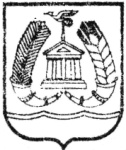 АДМИНИСТРАЦИЯ ГАТЧИНСКОГО МУНИЦИПАЛЬНОГО РАЙОНАЛЕНИНГРАДСКОЙ ОБЛАСТИПОСТАНОВЛЕНИЕОт  22.12.2015									№ 4331Об установлении размера платы, взимаемойс родителей (законных представителей)за присмотр и уход за детьми в муниципальных образовательных учреждениях Гатчинского муниципального района, реализующих образовательныепрограммы дошкольного образования  с 1 января 2016 года	В целях регулирования отношений между родителями (законными представителями) и муниципальными бюджетными образовательными учреждениями, реализующими образовательные программы дошкольного образования в Гатчинском муниципальном районе, по вопросам платы, взимаемой с родителей (законных представителей) за присмотр и уход за детьми, руководствуясь Федеральным законом от 29.12.2012 № 273-ФЗ «Об образовании в Российской Федерации», Федеральным законом от 06.10.2003 № 131-ФЗ  «Об общих принципах организации местного самоуправления в Российской Федерации», постановлением Правительства Ленинградской области «Об утверждении максимального размера платы, взимаемой с родителей (законных представителей) за присмотр и уход за детьми в государственных и муниципальных образовательных организациях Ленинградской области, реализующих образовательные программы дошкольного образования», Уставом Гатчинского муниципального района,ПОСТАНОВЛЯЕТ:1. Установить размер платы, взимаемой с родителей (законных представителей)  за присмотр и уход за детьми в муниципальных образовательных учреждениях Гатчинского муниципального района, реализующих образовательные программы дошкольного образования, с 1 января 2016 года в сумме 2098 рублей в месяц.2. Родительская плата за присмотр и уход за детьми-инвалидами, детьми-сиротами и детьми, оставшимися без попечения родителей, а также за детьми с туберкулезной интоксикацией, обучающимися в муниципальных образовательных учреждениях Гатчинского муниципального района, реализующих образовательные программы дошкольного образования, не взимается.3. Установить снижение размера платы, взимаемой с родителей (законных представителей) за присмотр и уход за  детьми  в муниципальных образовательных учреждениях Гатчинского муниципального района, реализующих образовательные программы дошкольного образования, для следующих категорий семей: 3.1 семьям, имеющим трёх и более несовершеннолетних детей, среднедушевой доход которых ниже прожиточного минимума, - снижение на  20% от установленного пунктом 1 настоящего постановления  размера  родительской платы;3.2.  семьям, где оба или единственный родитель являются инвалидом 1 или 2 групп:- имеющих одного ребенка - снижение на 40% от установленного пунктом 1 настоящего постановления размера  родительской платы;- имеющим двух детей - снижение на 30% от установленного пунктом 1  настоящего постановления размера  родительской платы;- имеющих трех и более детей - снижение на 20% от установленного пунктом 1 настоящего постановления размера  родительской платы.4. Утвердить порядок снижения размера платы, взимаемой с родителей (законных представителей) за присмотр и уход за  детьми  в муниципальных образовательных учреждениях Гатчинского муниципального района, реализующих образовательные программы дошкольного образования, для категорий граждан, определенных в п.2 и п.3 настоящего постановления  согласно приложению. 5. Постановление администрации Гатчинского муниципального района от 01.08.2013 № 2958 «О родительской плате за содержание детей в муниципальных бюджетных образовательных учреждениях Гатчинского муниципального района, реализующих общеобразовательную программу дошкольного образования» (в редакции постановления от 18.10.2013 № 4332) считать утратившим силу с 1 января 2016 года.6. Настоящее постановление вступает в силу со дня официального опубликования в газете «Гатчинская правда» и распространяется на правоотношения, возникшие с 1 января 2016 года.7. Контроль исполнения настоящего постановления возложить на первого заместителя главы администрации Гатчинского муниципального района по выполнению государственных полномочий и социальному комплексу Р.О. Дерендяева.Глава администрацииГатчинского муниципального района			             Е.В.ЛюбушкинаПопков С.В.Порядок   снижения размера платы, взимаемой с родителей (законных представителей) за присмотр и уход за детьми в муниципальных образовательных учреждениях Гатчинского муниципального района, реализующих образовательные программы дошкольного образования1. Настоящий порядок разработан в целях определения правил снижения платы, взимаемой с родителей (законных представителей) за присмотр и уход за детьми в муниципальных образовательных учреждениях Гатчинского муниципального района, реализующих образовательные программы дошкольного образования (далее - учреждение), для категорий граждан, установленных в п. 2 и п.3 настоящего постановления.2. Снижение размера платы, взимаемой с родителей (законных представителей) за присмотр и уход за детьми, в муниципальных  образовательных учреждениях, реализующих образовательные программы дошкольного образования,  устанавливается приказом руководителя учреждения на основании заявления родителей (законных представителей) и документов, подтверждающих наличие у семьи права на снижение платы, определенного п.3 настоящего постановления, с 1 числа месяца, следующего за месяцем, в котором  представлено заявление. 3. Документы, подтверждающие право на снижение размера платы, предоставляются родителями (законными представителями) при поступлении ребенка в учреждение Гатчинского муниципального района, и по мере возникновения обстоятельств, дающих право на снижение размера платы, а далее – ежегодно, до  1 сентября текущего года.4. Право родителей (законных представителей) на снижение размера платы, имеющее срок действия, прекращается автоматически в случае отсутствия пакета документов о  подтверждении  его продления. О прекращении обстоятельств, дающих право на снижение размера платы, родители (законные представители) должны уведомить руководителя учреждения, с которым заключен договор об образовании, в течение 14 дней, с момента прекращения обстоятельств, дающих право на снижение размера платы.5. Учреждение производит проверку пакета документов, послуживших  основанием для принятия решения руководителя учреждения о  снижении размера платы, взимаемой с родителей (законных представителей).6. Документы, подтверждающие право родителей (законных представителей) на снижение размера родительской платы, хранятся у руководителя учреждения, с которым родитель (законный представитель) заключил договор об образовании.7. Плата за присмотр и уход за детьми не взимается с родителей (законных представителей) в случаях, указанных в статье 65 Федерального закона от 29.12.2012 № 273-ФЗ «Об образовании в Российской Федерации», имеющих детей-инвалидов, детей-сирот и детей, оставшихся без попечения родителей, а также  детей с туберкулезной интоксикацией, при предоставлении следующих документов:- копии справки, подтверждающей факт установления инвалидности ребенка (для детей-инвалидов);- копии постановления о назначении опекуном (для детей-сирот и детей, оставшихся без попечения родителей); -копии медицинской справки профильного врача-специалиста (для детей с туберкулезной интоксикацией).8. Для оформления снижения размера родительской платы, предоставляются родителями (законными представителями) следующие документы:8.1. Семьям, имеющим троих и более несовершеннолетних детей, среднедушевой доход которых ниже прожиточного минимума:- справка о постановке на учет в органах социальной защиты населения как многодетной семьи;- справка о постановке на учет в органах социальной защиты населения как малоимущих граждан.8.2. Семьи, где оба или единственный родитель являются инвалидом 1 или 2 групп:- копия справки,  подтверждающей факт установления  инвалидности  1 или 2 группы, единственного или обоих родителей (законных представителей).Приложение к постановлению администрации Гатчинского муниципального района от   22.12.2015 №  4331